Π Ρ Ο Γ Ρ Α Μ M Α 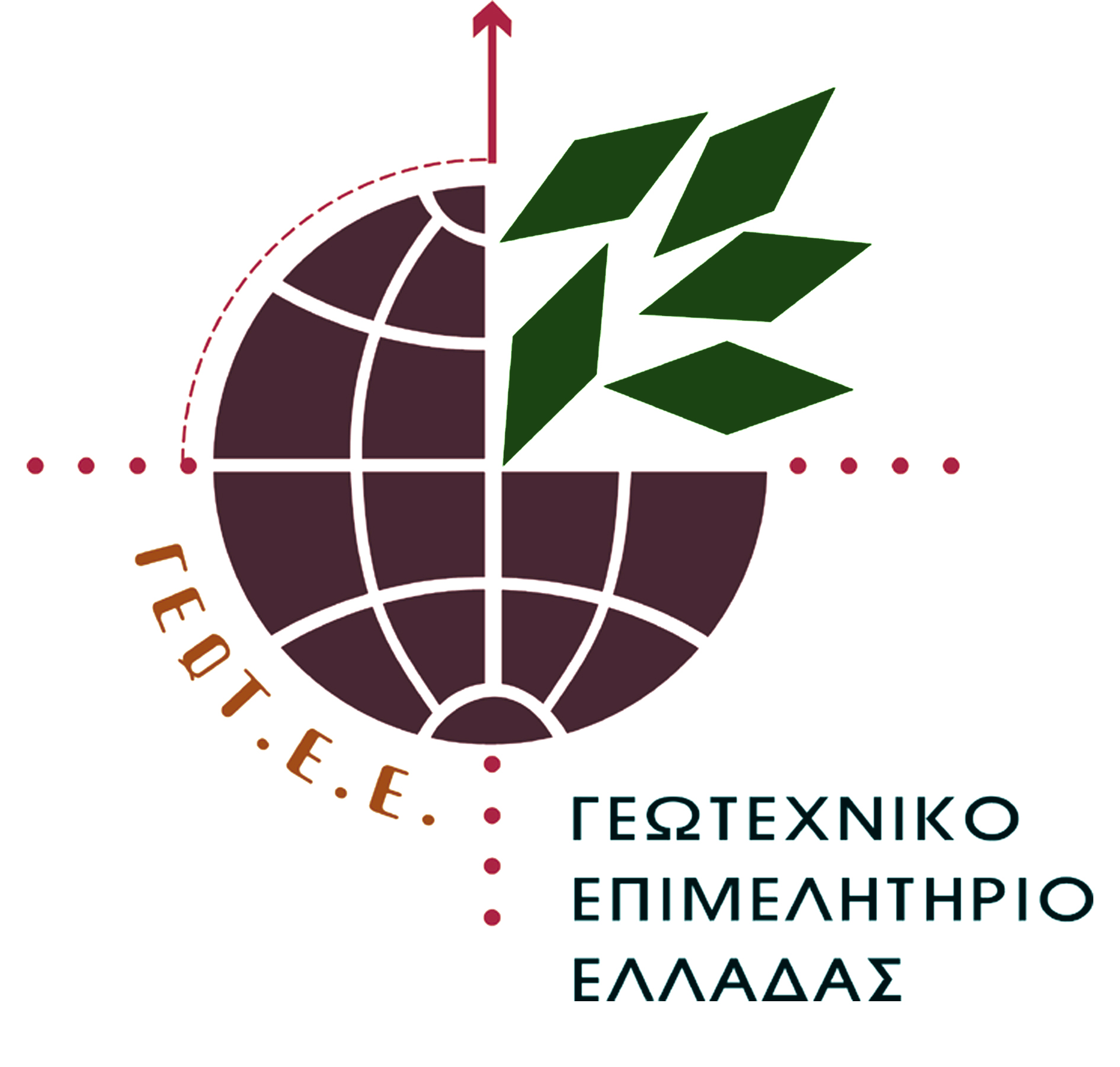 ΣΥΝΤΟΝΙΣΤΕΣ: Β. Δελησταμάτης, Η. Τσολιού11:00 – 11:05Εναρκτήρια τοποθέτηση:Σ. Μάμαλης, Πρόεδρος Δ.Σ. ΓΕΩΤ.Ε.Ε. 11:05 - 11:30Χαιρετισμοί:Σ. Λιβανός, Υπουργός Αγροτικής Ανάπτυξης & ΤροφίμωνΦ. Αραμπατζή, Υφυπουργός  Αγροτικής Ανάπτυξης & Τροφίμων Σ. Πέτσας, Αναπληρωτής Υπουργός  ΕσωτερικώνΠ. Φορτομάρης, Πρόεδρος Τμήματος Κτηνιατρικής Α.Π.Θ. εισηγητεσεισηγητεσ11:30 – 11:45Δ. Τόντης, Αναπληρωτής  Καθηγητής Παθολογικής  Ανατομικής  των Ζώων-Κτηνιατροδικαστικής 11:45 – 12:00Ι. Καραγιάννης, Γενικός Διευθυντής ΚΕΔΕ12:00 – 12:15Χ. Βερβερίδης, Επίκουρος Καθηγητής Τμήματος Κτηνιατρικής  Α.Π.Θ.12:15 – 12:30Β. Ζαφειροπούλου, Πρόεδρος ΠΕΚΔΥ12:30 – 12:45Πανελλήνιος  Κτηνιατρικός  Σύλλογος *12:45 – 13:00Ε. Παλαιοδήμος, Ομοσπονδία Ζωοφιλικών Σωματείων Ελλάδος13:00 – 13:15Μ. Γιαννιού, Κτηνίατρος, Εκπρόσωπος ΥΠΑΑΤ  13:15 – 13:30Ε. Χατζηνίκος , Δασολόγος, Βιοοικολόγος, Επιστημονικός Συνεργάτης ΚΣΕ13:30 – 13:45Δ. Στριλάκος, Δημοσιογράφος Γραφείου Τύπου ΚΣΕΣΥΜΠΕΡΑΣΜΑΤΑ-ληξη ΗΜΕΡΙΔΑΣΣΥΜΠΕΡΑΣΜΑΤΑ-ληξη ΗΜΕΡΙΔΑΣ* Προσκλήθηκε 